St. John’s N.S Kenmare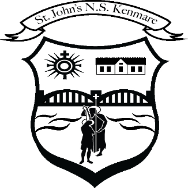 Bunscoil Eoin Naofa An NeidínTel: 064-6642598/ 064-6642300e-mail: info@stjohnskenmare.ieweb: www.stjohnskenmare.ie6th ClassMr. MorleyDear parents and pupils of sixth class,	Hopefully all of you are safe and well and have had a chance to enjoy some of the good weather. Best wishes to all parents and relatives who are working on the front-line in any capacity. Also prayers to those who are struggling at the moment in any way.	Thanks to all the parents and students who have been working on the school work supplied last week. I imagine it is not easy for some households with parents working on the frontline or parents working from home etc. Hopefully the work I have given has been enjoyable, challenging but also the students have been able to work on their own through the different subjects. Try and create a routine as best you can and follow the subjects as outlined so that it is similar to our school day. Also try and fit in plenty of exercise, reading and family time.	Huge thanks to all the students who have engaged with the Seesaw app. It has been brilliant for me to be communicate with you all and view some tremendous work. Keep it up. Hopefully everyone is getting more used to using it, especially the uploading part. I think I’m getting the hang of it now! Just try and upload the couple of bits I outline each day. Pay attention to the morning announcements and upload your work underneath the activities I put on. You should be able to upload your work when you press the (+add response) button. 	If you have any issues or you can’t upload something you can email it to stjohnssixthclass@gmail.com.Stay safe everyone!Many thanks,Mr. Morley. Mr. Morley’s 6th class work Week 2: - Monday 27th April – Friday 1st May.Try and keep the same routine as we do in school as best you can. Mix your school work with plenty of playtime, reading, sports, art and crafts, exercising, maybe farming if you have a farm and helping with chores at home. Monday.Religion - Morning prayerMental Maths - Monday Week 30 Exercise in Practice- Day 96Irish - Seo Leat lch 90/91. Read story and do exercise D lch 93. Complete both parts of D, top and bottom of page. **Upload a voice recording of you reading ½ of page 91. **Maths - Length page 136. Do exercise 5,6 and page 137 WIO.Reading - Do some reading.Spellings - Spellbound Week 29 page 60: Revise the first block and look up any words you don’t know. Do exercise 1.English - Reading Zone: Unit 28 ‘The Most Beautiful Flower’ page 136-140. Read and use your dictionary to look up the red words and any words you do not understand.Online English - Google literacyshed. Go to the adventure shed in the literacy shed website. Go to ‘The Lighthouse’. Watch the video. Create a storyboard/comic strip for the lighthouse story. So draw your own 6-8 images of the lighthouse story and describe what is happening underneath.** Upload a picture of your work. Include a voice-note of you describing it.**SPHE - My 2020 Covid – 19 Time Capsule. Do page 5 (You are not stuck at home, you are safe at home).Tuesday.Religion - Morning prayerMental Maths – Tuesday Week 30 Exercise in Practice- Day 97Irish - Seo Leat lch 94, Ex. E. Lch 95, Ex. G. **Upload pictures of Exercise A, D, E and G over the past week.**Maths - Length page 137. Do exercise 1. **Also extra work on seesaw to upload**Reading - Do some reading.Spellings - Spellbound Week 29 page 60: Revise the second block and look up any words you don’t know. Do exercise 2 and 3.English - Reading Zone: Unit 28 ‘The Most Beautiful Flower’ page 136-140. Read and do exercise A page 139.Online English - Google literacyshed. Go to the adventure shed in the literacy shed website. Go to ‘The Lighthouse’. Watch the video. Write a recount of the story. So remember the elements of a recount: setting, events in chronological order, a concluding statement, past tense.** Upload a picture of your work. Include a voice-note of you describing it.**Geography/Science – Unit 13: The Moon. Page 74 and 75. Page 75 Do exercise 1-4. Do the experiment if you would like. Wednesday.Religion - Morning prayerMental Maths – Wednesday Week 30 Exercise in Practice- Day 98Irish -  Revise Aimsir Caite rules. **Activity on seesaw to complete**Maths - Length page 138. Do exercise 2 and 3. Do WIO.Reading - Do some reading.Spellings - Spellbound Week 29 page 60: Spelling test on the first two blocks (101 and 102). ** Upload picture of your spelling test** Revise the third block and look up any words you don’t know. Page 61 Do exercise 4 and 5. English - Reading Zone: Unit 28 ‘The Most Beautiful Flower’ page 136-140. Read and do exercise B and C page 139.Online English - Google literacyshed. Go to the adventure shed in the literacy shed website. Go to ‘The Lighthouse’. Watch the video. Write your own story based on the lighthouse and the characters but where the problem is solved in a different way** Upload a picture of your work. Include a voice-note of you describing it.**Geography/Science – Unit 13: The Moon. Read page 76 – 78. Do Ex. A page 78.Thursday.Religion - Morning prayerMental Maths – Thursday Week 30 Exercise in Practice- Day 99Irish -  Revise Aimsir Caite rules. Put Imigh and Dúisigh into the A.C. 1.	Compose your own text message as Gaeilge using Seo Leat lch. 95 inviting your friend to one of the six options on the page. **Upload your text messege**Maths - Length page 139. Do exercise 4 and 5. Page 140 WIO do Ex A.Reading - Do some reading.Spellings - Spellbound Week 29 page 60: Revise the fourth block and look up any words you don’t know. Page 61. Do exercise 6. English - Reading Zone: Unit 28 ‘The Most Beautiful Flower’ page 136-140. Read and do exercise D and E page 140.Online English – Visit https://www.pobble365.com/an-unexpected-adventure/ and create a story on the picture. Use the sentence starter to help.** Upload a picture of your work.**Geography/Science – Unit 13: The Moon. Page 78 Do Ex. B number 1. ** Upload a picture of your work**FridayReligion - Morning prayerMental Maths - Friday Test Week 30 – I will put up answers later for you to correct yourself out of 25. Exercise your English - Day 100  Spellings - Spellbound Week 29 page 60/61: Spelling test on block 103 and 104.*** On Seesaw upload a picture of your spelling test and the score you got ***Irish - Revise Aimsir Caite rules. Put Ceannaigh and Éirigh into the A.C.Maths - Length page 140 WIO Ex C and D. Do B if you would like.*** On seesaw upload a picture of your Maths copy with these exercises included. ***Reading - Do some reading.English - Reading Zone: Unit 28 ‘The Most Beautiful Flower’ page 136-140. Read and do exercise F and G.SPHE - My 2020 Covid – 19 Time Capsule. Do page 6 (My handprints) and page 7 (Special Occasions).PE - The BodyCoach Joe Wicks. Look up PE with Joe on Youtube. Art - Follow this link to Mrs Browns Art and pick a lesson to do.https://drive.google.com/drive/folders/1onaBxw02tSAEL2WtOZo-wKCdlK4Gf9Yk **Upload a picture of your art work**